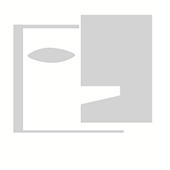 69.OGÓLNOPOLSKI             KONKURS
                   RECYTATORSKIOrganizatorzy eliminacji powiatowych w rejonie Sądeckim:powiat limanowskipowiat limanowskipowiat limanowski5 marca 2024 godz. 10:00      Limanowski Dom Kulturyul. Bronisława Czecha 4
34-600 Limanowatermin zgłoszeń: do 29 lutego br. Kontakt:Tel. 18/337 16 03m. Nowy Sączm. Nowy Sączm. Nowy Sącz7 marca 2024godz. 10:00Miejski Ośrodek Kultury w Nowym Sączu Al. Wolności 2333-300 Nowy Sącztermin zgłoszeń: do 4 marca br.Kontakt:Tel. 500 273 727mstobierska@mok.nowysacz.plPOWIAT NOWOSĄDECKIPOWIAT NOWOSĄDECKIPOWIAT NOWOSĄDECKI8 marca 2024godz. 9:00Bursa Szkolna w Starym Sączuul. Daszyńskiego 19
33-340 Stary Sącztermin zgłoszeń: do 1 marca br.Kontakt:Tel. 18/446 05 81powiat NOWOTARSKI I TATRZAŃSKIpowiat NOWOTARSKI I TATRZAŃSKIpowiat NOWOTARSKI I TATRZAŃSKI11 marca 2024 godz. 10:00Miejskie Centrum Kultury 
w Nowym Targual. Tysiąclecia 3734-400 Nowy Targtermin zgłoszeń: do 1 marca br.zgłoszenia dostarczyć na adres:
MCK w Nowym TarguBudynek Wieży Wodnej (przy dworcu PKP), 
ul. Kolejowa 164, 34-400 Nowy Targeliminacje odbędą się w Ratuszu, 
Rynek 1, 34-400 Nowy TargKontakt:Tel. 509 035 243stanislaw_krzak@mck.nowytarg.plpowiat GORLICKIpowiat GORLICKIpowiat GORLICKI12 marca 2024 godz. 10:00Gorlickie Centrum Kultury ul. Michalusa 438 -300 Gorlicetermin zgłoszeń: do 1 marca br.zgłoszenia dostarczyć na adres:
GCK w Gorlicacheliminacje odbędą się w Zespole Państwowych Szkół Muzycznych 
w Gorlicach, ul. Wróblewskiego 12Kontakt:Tel. 18/353 56 95